College of Continuing StudiesAcademic Outreach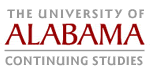 Box 870388Tuscaloosa, Alabama 35487-0388(205) 348-92781-800-452-5971Fax (205) 348-0249http://academicoutreach.ua.eduA&S/CCSOnline Course Developer AuthorizationThe purpose of this document is to formalize a relationship with a faculty member, adjunct faculty, or a department for the development, revision, or enhancement of an online course.Academic department: 	Course requirement category (check one):____ Core requirement        ____ Prerequisite          ____ ElectiveCourse information:	Course number: 	Credit hours:		Course title: 	Name of course developer: 	Status:       ____ Faculty in-load    ____ Faculty overload    ____ Adjunct    ____ GATextbook(s)(if known at this time): 	___	Development term 	 Course start term	Signatures:Academic Department HeadSignature: 	Date: 		Dr. ___________________, Department ChairSignature: 	Date: 		Ruth Pionke, Senior Information OfficerSignature: 	Date: 		Dr. Robert F. Olin, DeanCollege of Continuing Studies AdministratorSignature: 	Date: 	